Календарь памятных дат военной истории Отечества за декабрь 2015 года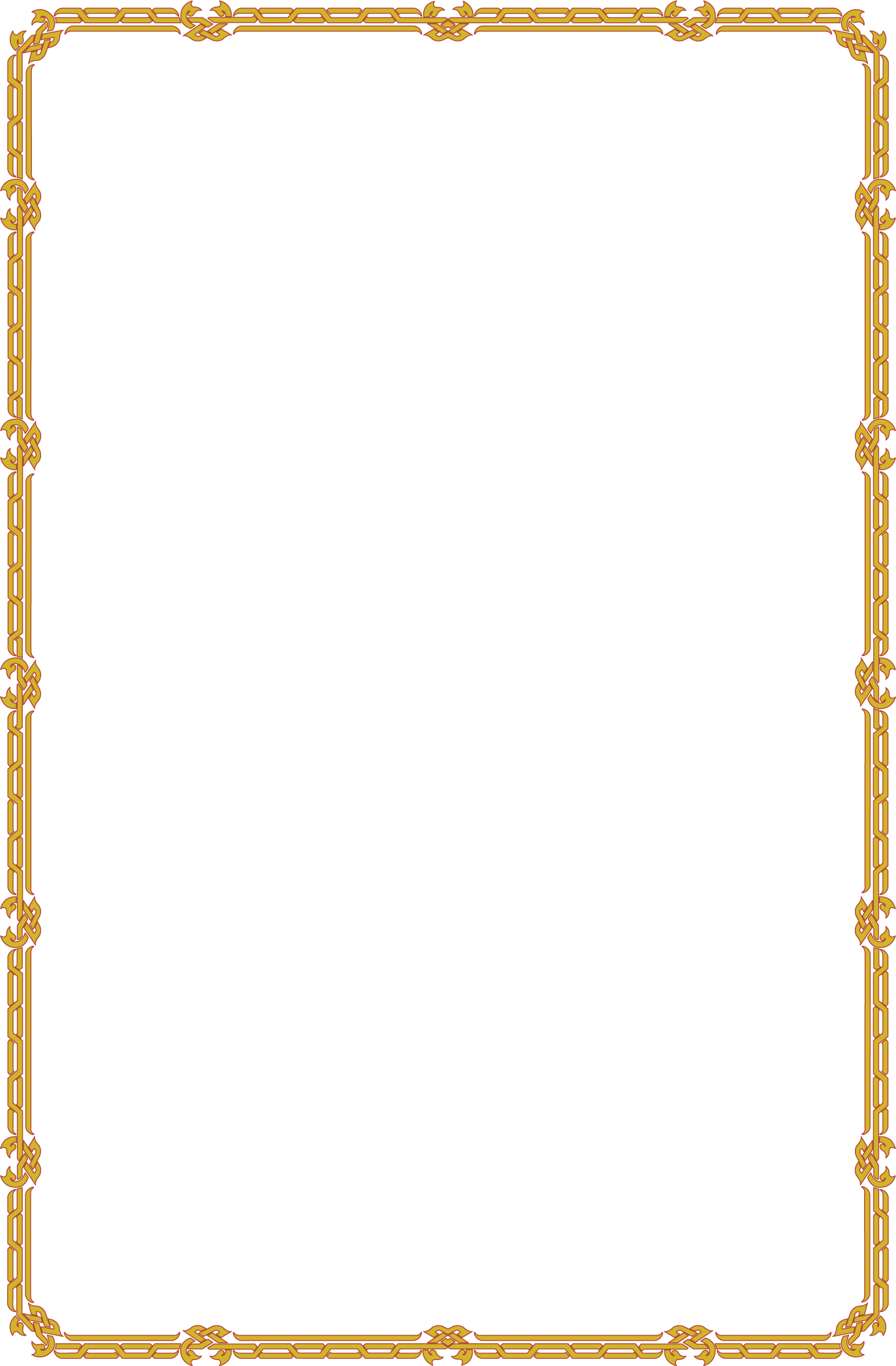 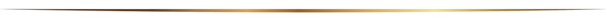 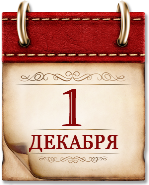 День воинской славы России
1 декабря 1853 года русская эскадра под командованием Нахимова разгромила турецкий флот у мыса Синоп. Победой в последнем сражении эпохи парусников русский флот получил полное господство в Черном море и сорвал высадку турецкого десанта на Кавказе.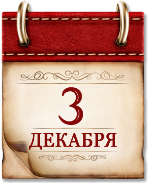 Памятная дата России
В этот день в 1966 году, в ознаменование 25-й годовщины разгрома немецких войск под Москвой, прах неизвестного солдата перенесен из братской могилы на 41-м километре Ленинградского шоссе и торжественно захоронен у Кремлевской стены. 8 мая 1967 года зажжен Вечный огонь.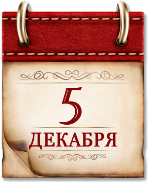 День воинской славы России
В этот день в 1941 году началось контрнаступление Красной Армии против немецко-фашистских войск в битве под Москвой. «В результате начатого наступления группировки врага разбиты и поспешно отходят, бросая технику, вооружения и неся огромные потери», — сообщало в декабре 41-го Совинформбюро.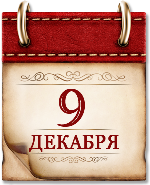 Памятная дата России
В этот день в 1769 году Екатериной II был учрежден орден Святого Георгия — высшая военная награда. Георгиевская лента символически связала героев разных эпох. В зимний день Георгия Победоносца мы чествуем Героев Советского Союза, Героев России, кавалеров Ордена Славы и ордена Святого Георгия.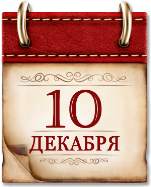 Памятная дата военной истории России
В этот день в 1877 году русские войска взяли крепость Плевна в Болгарии. В бою, который предрешил исход Русско-Турецкой войны, мы потеряли 192 человека. Потери турок — до 6000 убитыми и 44000 пленными. Благодарные болгары обещали, что это сражение «навсегда останется в памяти наших потомков»…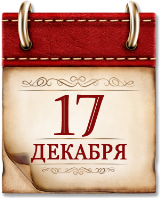 Памятная дата военной истории России
В этот день в 1788 году русские войска под командованием князя Потемкина взяли турецкую крепость Очаков на побережье Черного моря рядом с устьем Днепра. Грибоедовское крылатое выражение «времен Очаковских и покоренья Крыма» увековечило славную победу полководца Екатерины II.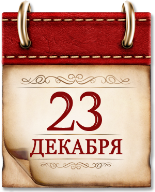 100-летие Дальней авиации России
23 декабря 1914 года указом императора Николая II было утверждено постановление Военного Совета о формировании первой эскадры самолетов «Илья Муромец». Это положило начало дальней (стратегической) авиации не только в России, но и в мире. День Дальней авиации ВВС России.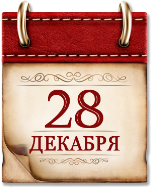 Памятная дата военной истории России
В этот день в 1877 году русские войска разгромили турецкую армию при Шейново у Шипкинского перевала.